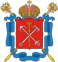 О внесении изменений в Закон Санкт-Петербурга "Социальный кодекс Санкт-Петербурга" ЗАКОН САНКТ-ПЕТЕРБУРГАО внесении изменений в Закон Санкт-Петербурга "Социальный кодекс Санкт-Петербурга"Принят
Законодательным Собранием
Санкт-Петербурга
3 июня 2020 года Статья 1
Внести в Закон Санкт-Петербурга от 9 ноября 2011 года N 728-132 "Социальный кодекс Санкт-Петербурга" следующие изменения:
1. Статью 82 изложить в следующей редакции:
"Статья 82. Дополнительные меры социальной поддержки по обеспечению питанием в образовательных учреждениях 
В соответствии с настоящей главой предоставляются следующие дополнительные меры социальной поддержки по обеспечению питанием в образовательных учреждениях:
1) питание в государственных образовательных учреждениях, включающее завтрак, с компенсацией за счет средств бюджета Санкт-Петербурга 100 процентов его стоимости в течение учебного дня предоставляется обучающимся 1-4 классов общеобразовательных учреждений;
2) питание в государственных образовательных учреждениях, включающее завтрак и обед для обучающихся 1-4 классов, завтрак и (или) обед или комплексный обед (по выбору родителей (законных представителей) для остальных обучающихся, с компенсацией за счет средств бюджета Санкт-Петербурга 100 процентов его стоимости в течение учебного дня предоставляется:
обучающимся общеобразовательных учреждений, реализующих адаптированную образовательную программу;
обучающимся общеобразовательных учреждений и профессиональных образовательных учреждений, являющимся инвалидами;
обучающимся общеобразовательных учреждений из числа малообеспеченных семей;
обучающимся общеобразовательных учреждений и профессиональных образовательных учреждений из числа многодетных семей;
обучающимся общеобразовательных учреждений и профессиональных образовательных учреждений, являющимся детьми-сиротами и детьми, оставшимися без попечения родителей;
обучающимся профессиональных образовательных учреждений, осваивающим основную образовательную программу среднего профессионального образования подготовки квалифицированных рабочих, служащих или основную образовательную программу профессионального обучения;
обучающимся общеобразовательных учреждений, состоящим на учете в противотуберкулезном диспансере;
обучающимся общеобразовательных учреждений, страдающим хроническими заболеваниями, перечень которых устанавливается Правительством Санкт-Петербурга;
обучающимся в спортивных и кадетских классах общеобразовательных учреждений;
3) питание в государственных образовательных учреждениях, включающее завтрак и (или) обед, с компенсацией за счет средств бюджета Санкт-Петербурга 100 процентов его стоимости в течение учебного дня предоставляется обучающимся общеобразовательных учреждений и профессиональных образовательных учреждений, находящимся в трудной жизненной ситуации;
4) компенсационная выплата на питание в размере 100 процентов стоимости питания в государственных образовательных учреждениях, включающее завтрак для обучающихся 1-4 классов, предоставляется категориям обучающихся, указанным в пункте 1 настоящей статьи, которые обучаются на дому в соответствии с Законом Санкт-Петербурга от 26 июня 2013 года N 461-83 "Об образовании в Санкт-Петербурге";
5) компенсационная выплата на питание в размере 100 процентов стоимости питания в государственных образовательных учреждениях, включающее завтрак и обед для обучающихся 1-4 классов, завтрак и (или) обед или комплексный обед для остальных обучающихся, предоставляется категориям обучающихся, указанным в пункте 2 настоящей статьи, которые обучаются на дому в соответствии с Законом Санкт-Петербурга от 26 июня 2013 года N 461-83 "Об образовании в Санкт-Петербурге" или находятся на учебной и (или) производственной практике вне профессионального образовательного учреждения;
6) компенсационная выплата на питание в размере 100 процентов стоимости питания в государственных образовательных учреждениях, включающее завтрак, предоставляется обучающимся 1-4 классов федеральных образовательных учреждений;
7) компенсационная выплата на питание в размере 100 процентов стоимости питания в государственных образовательных учреждениях, включающее завтрак и обед для обучающихся 1-4 классов, завтрак и (или) обед или комплексный обед для остальных обучающихся, предоставляется обучающимся федеральных образовательных учреждений из числа:
малообеспеченных семей;
многодетных семей;
лиц, являющихся детьми-сиротами и детьми, оставшимися без попечения родителей;
лиц, являющихся инвалидами;
лиц, находящихся в трудной жизненной ситуации;
лиц, состоящих на учете в противотуберкулезном диспансере;
лиц, страдающих хроническими заболеваниями, перечень которых устанавливается Правительством Санкт-Петербурга.".
2. Статью 82_1 изложить в следующей редакции:
"Статья 82_1. Порядок и условия предоставления дополнительных мер социальной поддержки по обеспечению питанием в образовательных учреждениях 1. В целях реализации дополнительных мер социальной поддержки по обеспечению питанием в образовательных учреждениях, предусмотренных настоящей главой, Правительством Санкт-Петербурга устанавливается:
стоимость питания в государственных образовательных учреждениях (не реже одного раза в год);
порядок предоставления дополнительных мер социальной поддержки по обеспечению питанием в образовательных учреждениях;
порядок определения среднедушевого дохода семьи для предоставления дополнительных мер социальной поддержки по обеспечению питанием в образовательных учреждениях;
методика формирования рационов питания и ассортимента пищевых продуктов, предназначенных для организации питания в государственных образовательных учреждениях, в том числе при отборе, приемке продовольственных товаров и сырья, используемых для приготовления питания (далее - методика);
порядок принятия решений о предоставлении питания в государственных образовательных учреждениях обучающимся общеобразовательных учреждений и профессиональных образовательных учреждений, находящимся в трудной жизненной ситуации, в соответствии с пунктом 3 статьи 82 настоящего Кодекса, и случаи его предоставления;
порядок принятия решений о предоставлении компенсационной выплаты на питание обучающимся в федеральных образовательных учреждениях, находящимся в трудной жизненной ситуации, в соответствии с пунктом 7 статьи 82 настоящего Кодекса и случаи ее предоставления.
2. Стоимость завтрака и обеда, указанных в пункте 2 статьи 82 настоящего Кодекса, в сумме равна стоимости комплексного обеда.
3. Рационы питания в государственных образовательных учреждениях, включающего завтрак и (или) обед или комплексный обед, формируются в соответствии с методикой.
4. Дополнительные меры социальной поддержки по обеспечению питанием в образовательных учреждениях, предусмотренные в статье 82 настоящего Кодекса, предоставляются обучающимся, являющимся гражданами Российской Федерации, имеющими место жительства или место пребывания в Санкт-Петербурге.
Данное условие не распространяется на обучающихся, указанных в пункте 1 и абзацах втором и третьем пункта 2 статьи 82 настоящего Кодекса, которым дополнительные меры социальной поддержки по обеспечению питанием в образовательных учреждениях предоставляются независимо от места жительства и гражданства.
5. Дополнительная мера социальной поддержки по обеспечению питанием в образовательных учреждениях, предусмотренная в пункте 2 статьи 82 настоящего Кодекса, предоставляется детям-сиротам, детям, оставшимся без попечения родителей, и обучающимся с ограниченными возможностями здоровья, при условии, что им во время пребывания в образовательных учреждениях не предоставляется полное государственное обеспечение.
6. Компенсационная выплата на питание, предусмотренная в пункте 5 статьи 82 настоящего Кодекса, предоставляется детям-сиротам, детям, оставшимся без попечения родителей, находящимся в организациях для детей-сирот и детей, оставшихся без попечения родителей, обучающимся с ограниченными возможностями здоровья, проживающим в организациях, осуществляющих образовательную деятельность, при условии, что им во время обучения на дому в соответствии с Законом Санкт-Петербурга от 26 июня 2013 года N 461-83 "Об образовании в Санкт-Петербурге" не предоставляется питание за счет средств бюджета Санкт-Петербурга.
7. Компенсационная выплата на питание, предусмотренная в пунктах 6 и 7 статьи 82 настоящего Кодекса, предоставляется обучающимся федеральных образовательных учреждений при условии, что они не обеспечиваются питанием за счет средств федерального бюджета.
8. Обучающимся, имеющим право на дополнительные меры социальной поддержки по обеспечению питанием в образовательных учреждениях по нескольким основаниям, предусмотренным настоящим Кодексом, питание назначается по одному из них по выбору родителя (законного представителя).".

Статья 2
Настоящий Закон Санкт-Петербурга вступает в силу с 1 сентября 2020 года.

Губернатор Санкт-Петербурга
А.Д.Беглов Санкт-Петербург
18 июня 2020 года
N 288-67